The Great Gatsby – Chapter 4 Assignment 				Name:					Discuss why the car ride to lunch with Nick and Gatsby is important. What do we learn about Gatsby? Is it believable, explain why or why not and use quotes to support your answer.Explain the presence of the human molars in this chapter. What are they for, who do they belong to, and how do they connect to Gatsby? Do these molars affect how Nick views Gatsby? Explain and be specific. *(be sure to answer ALL parts to this question!)Discuss the newly learned love story of Daisy and Gatsby, would you consider it to be a romantically cliché story? Why or why not? The character of Wofsheim is considered to be depicted as an overly stereotyped racist caricature in the 1920’s. Anti-sematism was at an all time high in America during this time, and Jewish people were held responsible for a lot of the nation’s corruption. Identify 2 quotes that support the claim that his character is stereotyped, and briefly explain what Anti-Semitism means. Make notes on both of the following statements:Daisy is a symbol of the American DreamThe Green light referenced in both chapters 1 and 4 is a symbol of Gatsby’s dauntless romantic optimism, Daisy herself, and the American Dream.From question 5, select either statement A or B and elaborate on the concept of symbolism in the novel. This is a formal paragraph, it will be typed, 1.5 spaced, size 12 font, and will be ¾ -1 page in length. You will also use various quotes to support your response. This is due next day. Take your time and do this assignment well. Show me what you have learned throughout the year so far about formal paragraph writing, structure, and quote integration.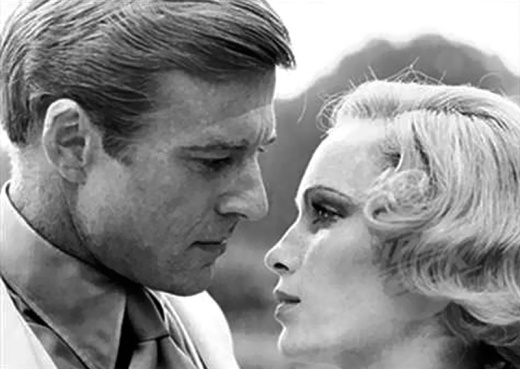 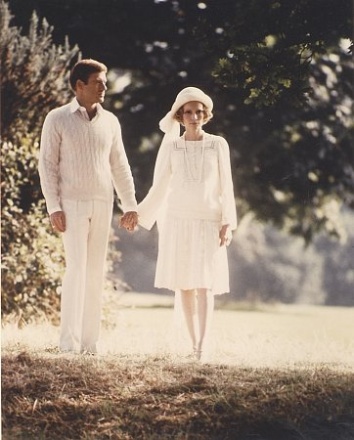 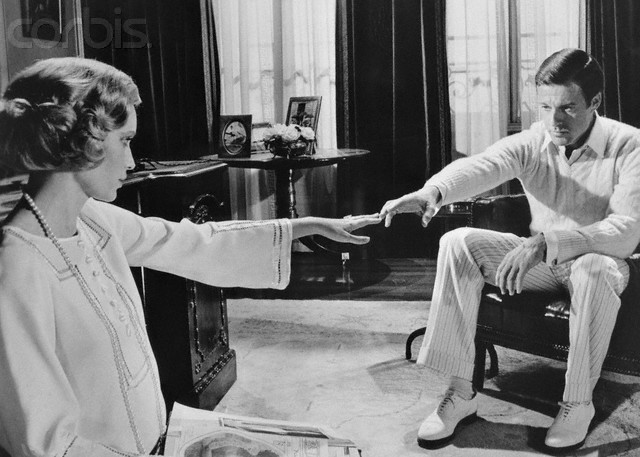 